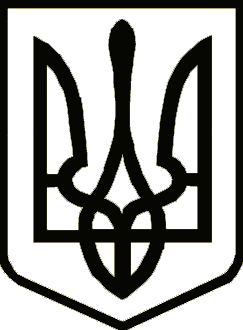 Україна	                  СРІБНЯНСЬКА СЕЛИЩНА РАДАРОЗПОРЯДЖЕННЯПро порядок експлуатації генераторівДля забезпечення безперебійної роботи обладнання, стабільної роботи структурних підрозділів Срібнянської селищної ради та пунктів незламності у зв’язку з плановими та аварійними вимкненнями електроенергії, потреба у яких виникла внаслідок російських обстрілів енергетичної інфраструктури України, керуючись пунктом 20 частини четвертої статті 42, частиною восьмою статті 59 Закону України «Про місцеве самоврядування в Україні», зобов’язую:1.Визначити, що у разі здійснення планового або аварійного вимкнення електричної енергії у адміністративних приміщеннях Срібнянської селищної ради по вулиці Миру, 54, вулиці Миру, 43а та пунктів незламності в смт Срібне по вулиці Миру, 43а, вулиці Незалежності, 10 та селі Сокиринці по вулиці Галаганівська, 43 здійснюється приєднання альтернативних пристроїв з постачання електроенергії-генераторів.2. Визначити відповідальних осіб за експлуатацію генераторів електричного струму, які використовуються в адміністративних приміщеннях Срібнянської селищної ради та пунктах незламності, згідно з додатком 1.3. Списання бензину здійснювати відповідно до технічного паспорту генератора електричного струму, згідно з додатком 2.4. Контроль за виконанням цього  розпорядження покласти на заступника селищного голови Володимира ШУЛЯКА.Секретар ради					                              Ірина МАРТИНЮК                                                                           Додаток 1                                                                           до розпорядження Срібнянського                                                                             селищного голови                                                                            09 березня 2023 р. № 33Відповідальні особи за експлуатацію генераторів електричного струмуКеруючий справами (секретар)виконавчого кабінету                                                                        Ірина ГЛЮЗО                                                                           Додаток 2                                                                           до розпорядження Срібнянського                                                                            селищного голови                                                                           09 березня 2023 р. № 33Норма використання бензину генераторами електричного струмуКеруючий справами (секретар)виконавчого кабінету                                                                       Ірина ГЛЮЗО09 березня 2023 року    смт Срібне			      № 33№ п/пМісце знаходженняНазва (модель) генератораКіль-кістьВідповідальна особа (посада)П.І.Б.1Адмінприміщення вул. Миру, 54Бензиновий генератор WPG 65001КомендантМостовий Юрій Володимирович1Адмінприміщення вул. Миру, 54Генератор бензиновий  HYUNDAI 5.5 kw1КомендантМостовий Юрій Володимирович2Адмінприміщення вул. Миру, 43аГенератор бензиновий  HYUNDAI 5.5 kw1Начальник Центру надання адміністративних послугКрикливий Ярослав Іванович3Пунк незламності по вул. Миру, 43аГенератор RATO  R55001Начальник відділу соціальної служби для сім'ї, дітей та молодіВасиленко Мирослава Василівна4Пунк незламності по вул. Незалежності, 10Генератор RATO  R55001Директор Срібнянського територіального центру соціального обслуговування (надання соціальних послуг)Пиндюра Жанна Миколаївна5Пунк незламності в с. Сокиринці по вул. Галаганівська, 10Генератор RATO  R55001Староста Сокиринського старостинського округуНемцева Наталія Василівна№ п/пНазва (модель) генератораНорма пального для роботи генератора протягом години в літрах1Бензиновий генератор WPG 65002,52Генератор бензиновий  HYUNDAI 5.5 kw1,43Генератор RATO  R55001,25